PENGETAHUAN GIZI, KEPATUHAN KONSUMSI TABLET TAMBAH DARAH, ASUPAN ENERGI DAN ZAT GIZI (PROTEIN, VITAMIN C DAN ZAT BESI) DENGAN KADAR HEMOGLOBIN PADA REMAJA PUTRILITERATUR REVIEWKarya Tulis Ilmiah ini disusun sebagai salah satu persyaratan menyelesaikan Program Pendidikan Gizi di Program Studi Diploma III Gizi Politeknik Kesehatan Kemenkes Malang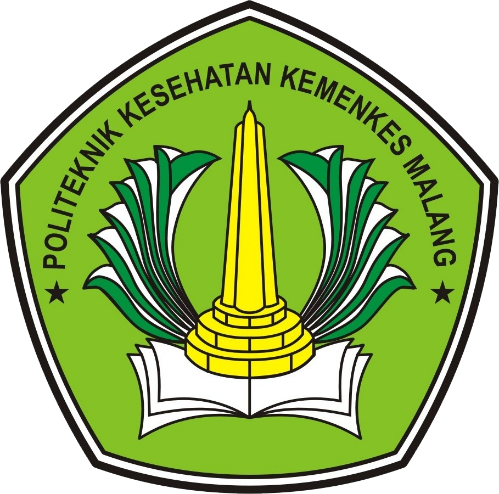 NABILA MUSTAKAWENIP17110183073PROGRAM STUDI DIPLOMA III GIZI MALANGJURUSAN GIZIPOLITEKNIK KESEHATAN KEMENKES MALANGMALANG2021PENGETAHUAN GIZI, KEPATUHAN KONSUMSI TABLET TAMBAH DARAH, ASUPAN ENERGI DAN ZAT GIZI (PROTEIN, VITAMIN C DAN ZAT BESI) DENGAN KADAR HEMOGLOBIN PADA REMAJA PUTRILITERATUR REVIEW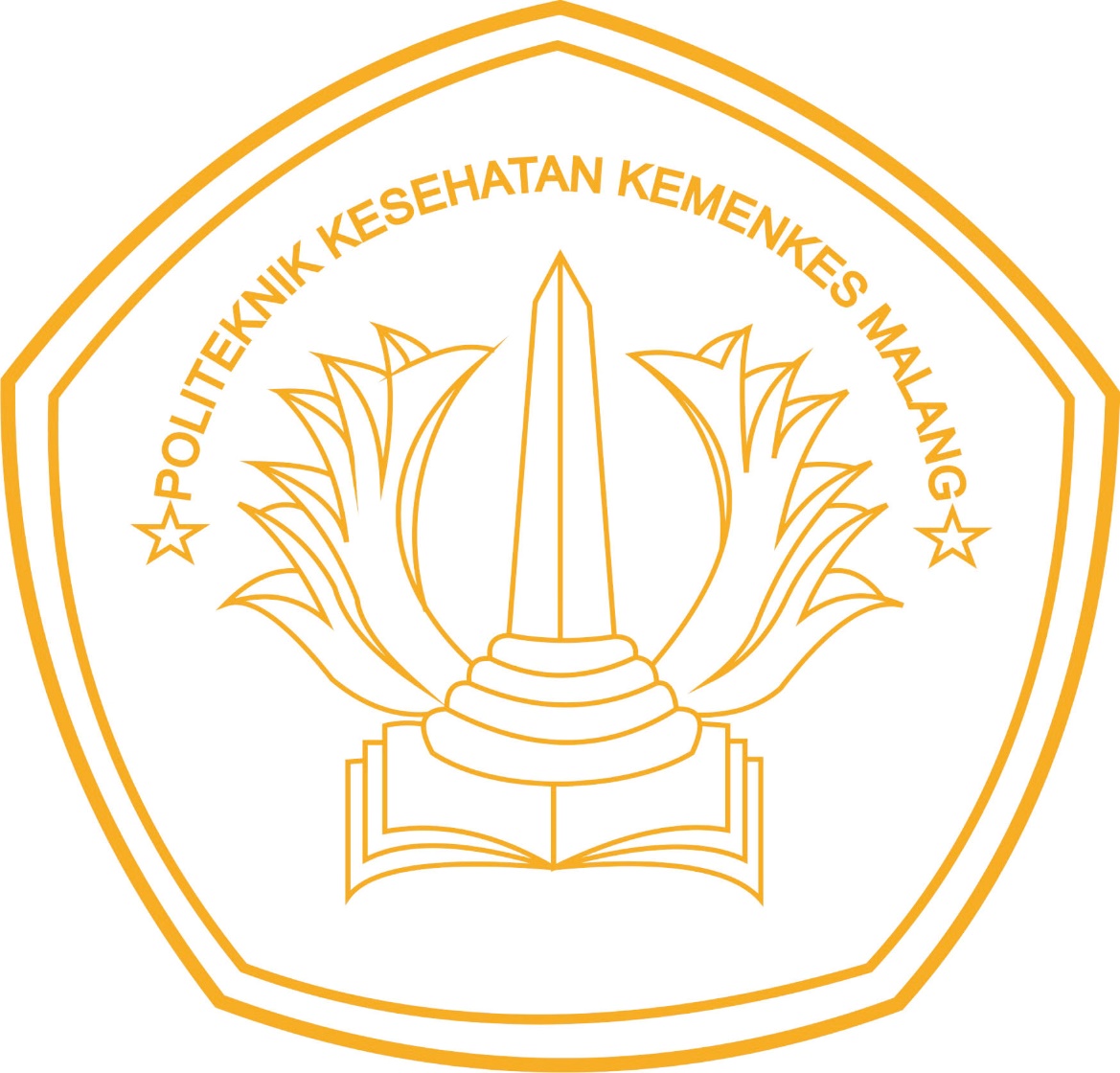 Untuk Memperoleh Gelar Ahli Madya Gizi (Amd. Gz)dalam Program Studi Diploma III Gizi MalangPoltekkes Kemenkes MalangNABILA MUSTAKAWENIP17110183073PROGRAM STUDI DIPLOMA III GIZI MALANGJURUSAN GIZIPOLITEKNIK KESEHATAN KEMENKES MALANGMALANG2021